WEBINAIRES 2018
FORMULAIRE D’INSCRIPTION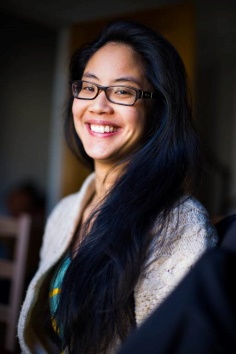 Wikipédia est-elle une source fiable?Horaire : 28 août 12h10 à 13hFormatrice : Ha-Loan Phan, Chargée de projets Association francophone pour le savoirNom : ____________________________________	Prénom :_______________________Organisme :________________________________Adresse________________________________________________________________________Ville :	_______					Province : ____________Code postal : 	____________				Téléphone : __________Courriel :__________________Tarifs (Taxes en sus) ☐Membre 35 $    ☐Membre étudiant 0 $    ☐Non-membre 45 $Modalités de paiement☐ par chèque à l’ordre de ASTED Inc.☐ par facturation à mon organisme : ____________________☐ par Carte de crédit : ☐Visa 	☐MasterCardMontant ________________________________J’autorise à prélever sur ma carte de crédit n°_________________________________________Expiration _______ / _______ Nom du titulaire de la carte de crédit :_______________________Code de sécurité à trois chiffres : ___________________________Signature du titulaire :____________________________________Date : _________________________________________________Modalités de remboursement Sept (7) jours ouvrables ou plus avant l’activité de formation : Remboursement en totalité.Moins de sept (7) jours ouvrables avant l’activité de formation : Remboursement moins 30 % ou facturation de 30 % des frais d’inscription, selon le cas. En cas d’absence non signalée selon les délais prescrits ci-dessus : Aucun remboursement ou facturation en totalité, selon le cas.